07.02.2022Dariusz BruziRadny GminyIn.2/02/2022Interpelacja:Proszę o interwencje w sprawie zanieczyszczenia działki śmieciami domowymi i budowlanymi w miejscowości Popowo( krzyżówka-przystanek). Coraz więcej śmieci przybywa na tak zwanym placu, który należy do gminy Związku tym proszę o wstawienie tablicy inf. ” Teren Prywatny” i  „Zakaz Wysypywanie Śmieci „Wracając się z prośbą o uporządkowaniu również drzew samosiejek .Załączam zdjęcia z sytuacją  jaka jest: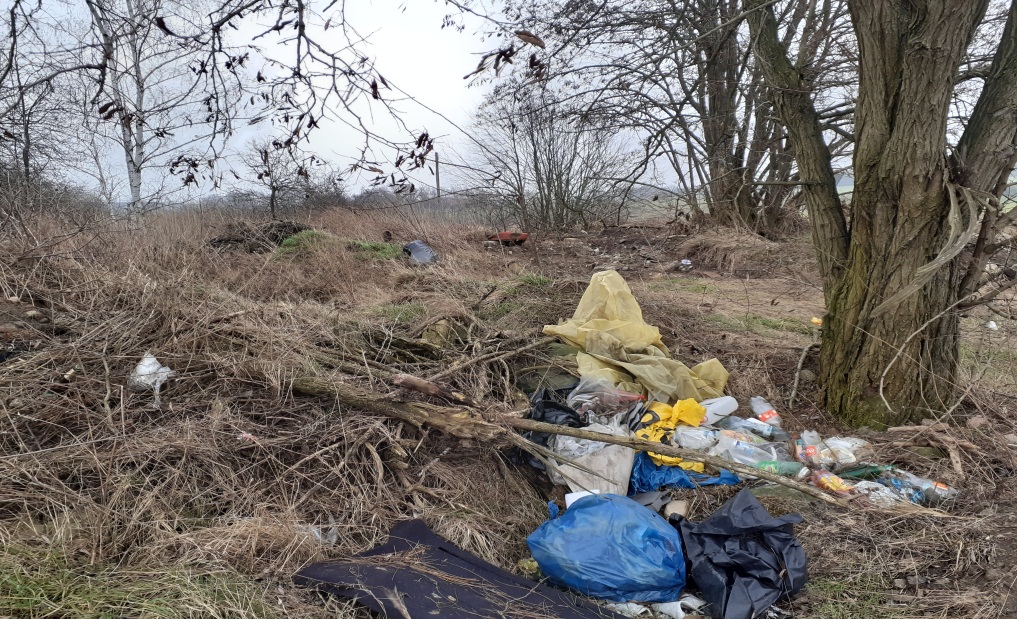 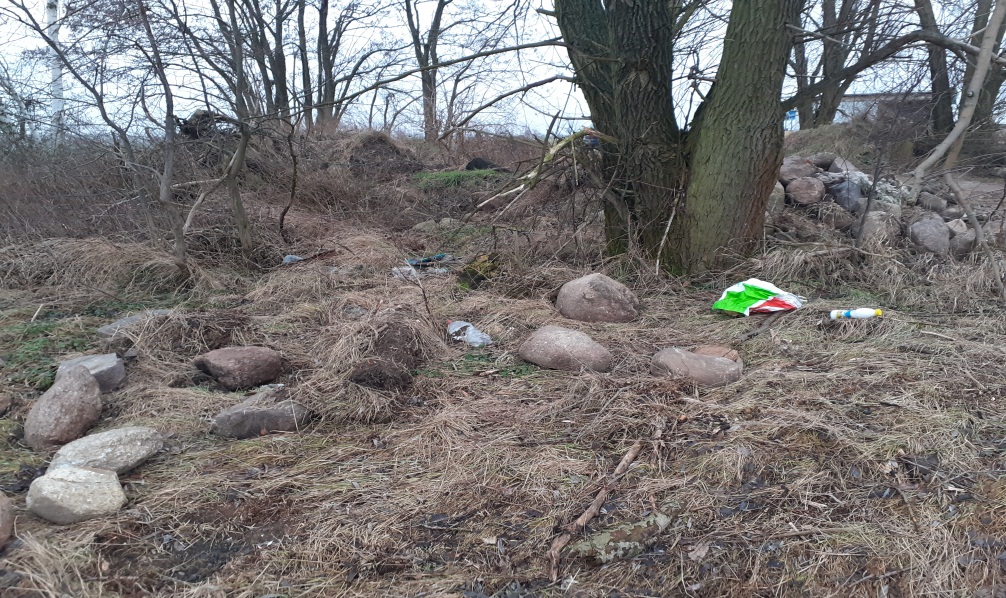 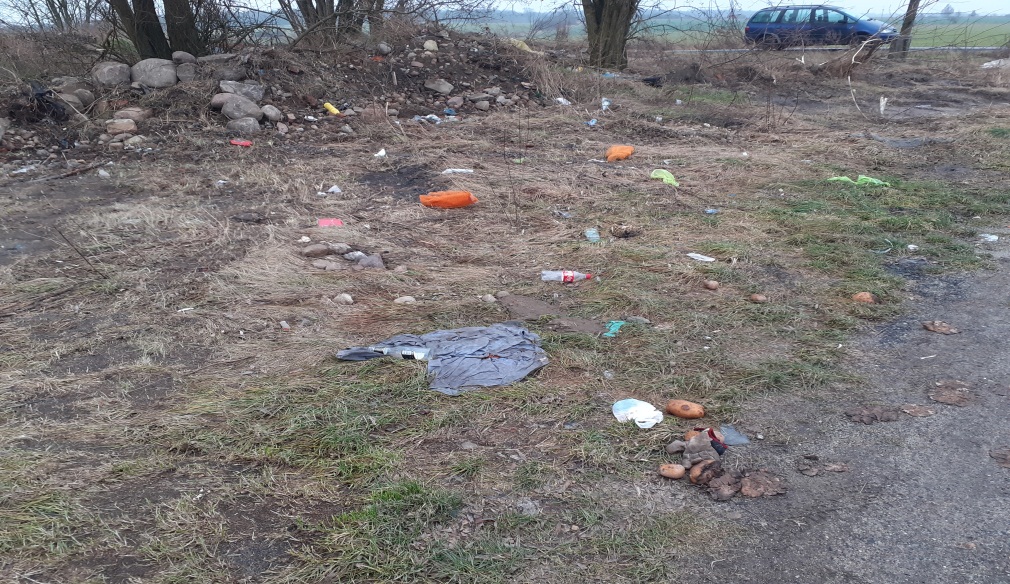 Z poważaniem :RadnyDo Wiadomości:Sołtys Popowa